Überschrift in der Formatierung: Überschrift 1Dies ist ein Beispiel für einen Satz in der Formatierung Standard, das nur dazu dienen soll, hier den Platz zu füllen und zu zeigen, wie der Leerraum gefüllt aussehen könnte. Das Wort Standard fällt dadurch auf, dass es kursiv erscheint; dies wird durch die Formatierung kursiv hervorgehoben. Ebenso gibt es Formatierungen für fett (Formatierung: fett) und unterstrichen (Formatierung: unterstrichen). Bei einem Zitat in einem Satz gibt es bezüglich der Formatierung nichts zu beachten, bei einem längeren Zitat allerdings schon. Um ein längeres Zitat, also eines, welches über mehr als drei Zeilen reichen würde, einzurücken, die Schriftgröße zu reduzieren etc., gibt es die Formatierung Zitat. Damit sieht ein Zitat statt so „Vom starken Glauben erfüllt, ist der mannhafte Frontbrief ein Baustein zum Sieg.“  so aus:Für das kommende Jahr wünsche ich mir, dass wir uns auch recht bald wiedersehen, um wieder einige vergnügte Tage zu verleben und sich das Band der Liebe uns noch enger umschlingt, wenn es überhaupt noch irgendwo locker sein sollte.Auffällig bei dieser Form des Zitates ist, dass es von keinen Anführungszeichen umschlossen wird. Dies ist aber auch unbedingt notwendig, da die Formatierung das Zitat schon eindeutig genug auszeichnet. Apropos Zitat: Auch für die Fußnoten gibt es eine Formatierung; im Prinzip ist dabei aber nichts zu beachten bis auf die korrekte Einrückung. Das heißt, das Fußnotenzeichen wird automatisch erstellt und dann blinkt dahinter die Schreibmarke. Damit der Fußnotentext bündig ausgerichtet wird, einfach einmal auf die Tabulatortaste drücken.Überschrift in der Formatierung: Überschrift 2Wichtig bei der Auszeichnung, der Formatierung des Textes, des Satzes oder des Wortes ist immer, dass zuerst der zu formatierende Teil geschrieben wird. Am besten ist es, schon etwas mehr in der Formatierung Standard zu schreiben, dann erst die entsprechende Stelle zu markieren und die passende Formatierung zu wählen. Bei den Überschriften ist zu beachten, dass nach der manuellen Setzung – hier aus Gründen der einfacheren Erklärung gewählt – einmal die Tabulatortaste gedrückt wird, um die Überschrift an die richtige Stelle zu rücken.Überschrift in der Formatierung: Überschrift 3Diese Vorlage ist so aufgebaut, dass die Überschriften als solche automatisch erkannt werden können und aus ihnen ein Inhaltsverzeichnis generiert werden kann. Dazu einfach alle Überschriften entsprechend ihrer Ordnung mit den verfügbaren Formatierungen auszeichnen, dann mit der rechten Maustaste auf ein Wort unterhalb der Überschrift Inhaltsverzeichnis klicken und aus dem erscheinenden Kontextmenü den Punkt „Felder aktualisieren“ wählen. Daraufhin wird das Inhaltsverzeichnis neu aufgebaut. Sollte eine weitere Abfrage erscheinen, einfach den Punkt „Gesamtes Verzeichnis aktualisieren“ wählen und bestätigen. Soll eine Überschrift wie z. B. die Überschrift Inhaltsverzeichnis nicht in das Inhaltsverzeichnis aufgenommen werden, dann muss für diese die Formatierung Inhaltsverzeichnis gewählt werden.Bevor das Dokument gedruckt wird, ist aber noch eine Silbentrennung durchzuführen, damit der Leerraum zwischen den einzelnen Wörtern nicht unnötig groß wird. Empfehlenswert ist dafür die manuelle Trennung mit einer Silbentrennzone von 0,25 cm.LiteraturverzeichnisBlaBlaBlaAnhangBlaBlaBlaSelbstständigkeitserklärungIch versichere, dass ich die Arbeit eigenständig verfasst, keine anderen Quellen und Hilfsmittel als die angegebenen benutzt und die Stellen der Arbeit, die anderen Werken dem Wortlaut o-der Sinn nach entnommen sind, in jedem einzelnen Fall unter Angabe der Quelle als Entlehnung kenntlich gemacht habe. Das Gleiche gilt auch für beigegebene Zeichnungen, Kartenskizzen und Darstellungen u. Ä.Rödinghausen, den 20. April 2023			Max MustermannGesamtschule Rödinghausen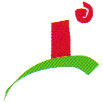 An der Stertwelle 34-3832289 RödinghausenDas Heroisch-Heldische in der Dornröschensage der Brüder Grimm oder ein passenderer TitelFacharbeit im Fach DeutschSchuljahr 2022/2023Max MustermannRödinghausen, 20. April 2023Gutachter: Maxi Musterfrau